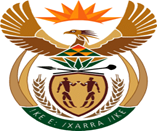 MINISTRY:  JUSTICE AND CORRECTIONAL SERVICESREPUBLIC OF SOUTH AFRICANATIONAL ASSEMBLYQUESTION FOR WRITTEN REPLYPARLIAMENTARY QUESTION NO: 2282DATE OF QUESTION: 10 JUNE 2022DATE OF QUESTION: 24 JUNE 2022Ms A M M Weber (DA) to ask the Minister of Justice and Correctional Services: Whether he will provide Ms A M M Weber with the statistics from each (a) maintenance court and (b) province in the 2020-21 financial year;What is the total number of maintenance defaulters who have been blacklisted since it was enacted in 2018;Whether he will furnish Ms A M M Weber with the breakdown of the figures of the blacklisted persons in each (a) maintenance court and (b) province in the (i) 2018-19, (ii) 2019-20 and (iii) 2020-21 financial years; if not, why not; if so, on what date?NW2699EREPLY: Yes, the Department of Justice and Constitutional Development (DoJ&CD) is able to provide maintenance statistics for each court and province for the period 2020-2021 financial year. The statistics below indicate the total number of applications made in respect of Civil Applications as indicated in Figure 1 below and Criminal Applications as indicated in Figure 2. A total number of 77 778 Civil Applications and 4 169 Criminal Applications were lodged during the 2020/2021 financial year Figure 1: Maintenance Civil Application for the 2020/2021 financial yearFigure 2: Number of Criminal Applications for the 2020/2021 Financial Year The DoJ&CD has not implemented the Act as a result of a gap in the enabling provision. Whereas the Department initially developed guidelines to initiate the process to implement section 26(2A) of the Maintenance Act, 1998 (Act No. 99 of 1998) (the Act), it was realised that there is no provision creating a corresponding obligation for the Credit Bureaus to receive and use the information as provided for in the Act. In view of this gap, the Department has requested the Legislative Development Branch to include the amendment of the Act to create this corresponding obligation to enable the Credit Bureaus to receive the orders and act accordingly. An amendment will be made through the Judicial Matters Amendment Bill to be introduced in Parliament later on during the year.   The “Blacklisting” provision of the Act, section 26(2A) cannot be implemented as it stands, and therefore the Department cannot provide statistics on the number of defaulters who have been blacklisted.The DoJ&CD is unable to provide the breakdown figures of the blacklisted persons in each maintenance court and province for the specified periods since the provision could not be implemented as indicated above.END Eastern CapeEastern CapeFree StateFree StateGautengGautengCourtNumber of ApplicationsCourtNumber of ApplicationsCourtNumber of ApplicationsAberdeen15Bethlehem378Alexandra423Adelaide10Bethulie25Atteridgeville444Alexandria59Bloemfontein1169Benoni303Alice60Boshof15Boksburg622Aliwal North173Bothaville53Booysens231Barkly East32Botshabelo461Brakpan159Bedford27Brandfort36Bronkhorstspruit198Bizana125Bultfontein92Cullinan87Burgersdorp46Clocolan54Daveyton448Butterworth204Dealesville21Ekangala88Cala34Dewetsdorp35Fochville262Cathcart13Edenburg11Germiston345Centane 39Edenville20Heidelberg127Cofimvaba70Excelsior52Johannesburg885Cradock159Fauresmith38Kagiso334Dordrecht10Ficksburg91Kempton Park264Dutywa136Fouriesburg47Krugersdorp136East London629Frankfort123Kwa Thema169Elliot30Harrismith117Lenasia12Elliotdale 64Heilbron128Mamelodi311Ezibeleni69Hennenman85Meadowlands16Flagstaff 122Hertzogville37Meyerton172Fort Beaufort71Hobhouse12Nigel167Gelvandale125Hoopstad54Oberholzer324Graaff-Reinet90Jacobsdal66Palm Ridge949Grahamstown174Jagersfontein37Pretoria1219Hankey106Kestell24Pretoria North354Humansdorp263Koffiefontein60Randburg379Indwe7Koppies60Randfontein361Jamestown14Kroonstad394Roodepoort485Jansenville29Ladybrand73Sebokeng447Joubertina47Lindley73Soshanguve464Keiskammahoek31Makwane152Soweto943King Williams Town53Marquard60Springs169Kirkwood97Memel12Tembisa1179Kwa Nobuhle224Odendaalsrus242Tsakane204Lady Frere67Parys131Vanderbijlpark343Lady Grey23Paul Roux42Vereeniging167Libode84Petrus Steyn89Westonaria190Lusikisiki138Petrusburg42--Maclear69Philippolis6--Maluti162Phuthaditjhaba224--Mdantsane405Reddersburg10--Middelburg65Reitz130--Middledrift59Rouxville22--Molteno11Sasolburg290--Motherwell716Selosesha350--Mount Ayliff44Senekal94--Mount Fletcher60Smithfield30--Mount Frere71Springfontein14--Mqanduli136Steynsrus43--Mthatha417Theunissen69--New Brighton697Trompsburg26--Ngcobo125Tseki106--Ngqamakhwe64Tsheseng49--Ngqeleni182Ventersburg52--Pearston1Viljoenskroon117--Peddie54Villiers62--Port Alfred1Virginia205--Port Elizabeth805Vrede83--Port St Johns72Vredefort44--Queenstown187Warden31--Qumbu66Welkom598--Seymour1Wepener46--Somerset East82Wesselsbron71--Sterkspruit217Winburg51--Sterkstroom13Zastron85--Steytlerville6----Stutterheim55----Tabankulu61----Tarkastad27----Tsomo9----Uitenhage177----Venterstad30----Whittlesea66----Willowmore33----Willowvale48----Zwelitsha257---- Sub-Total9 320Sub-Total7 619 Sub-Total14 380Kwa-Zulu NatalKwa-Zulu NatalLimpopoLimpopoMpumalangaMpumalangaCourtNumber of ApplicationsCourtNumber of ApplicationsCourtNumber of ApplicationsBabanango8Bela - Bela129Acornhoek3Bergville38Dzanani 273Amersfoort61Camperdown167Ga-Kgapane677Amsterdam37Chatsworth217Giyani 632Balfour73Colenso3Groblersdal361Barberton136Dannhauser59Lebowakgomo486Bethal104Dududu39Lenyenye396Breyten56Dukuza20Lephalale179Bushbuckridge98Dundee67Louis Trichardt 59Carolina71Durban384Lulekani 139Delmas101Ekuvukeni22Mahwelereng467Eerstehoek138Emlazi518Malamulele 428Emakhazeni54Empangeni148Mankweng 507Emalahleni634Eshowe53Modimolle201Emgwenya26Esikhawini198Mokopane140Ermelo195Estcourt179Mookgophong90Evander338Ezakheni 122Morebeng176Graskop40Glencoe36Moutse91Hendrina67Greytown48Musina244Kabokweni295Harding77Mutale 152Komatiepoort14Himeville19Namakgale 295Kriel147Hlabisa54Nebo 323Kwamhlanga413Hlanganani 72Nkowankowa431Mashishing139Howick149Northam168Mbibana134Impendle51Phalaborwa 32Mbombela98Ingwavuma28Phalala 219Mdutjana424Inkanyezi101Polokwane318Middelburg439Ixopo119Praktiseer676Mkhuhlu187Izingolweni43Sekhukhune475Mkobola205Kokstad54Senwabarwana293Morgenzon39Kranskop17Seshego 617Piet Retief 97Kwadukuza126Thabazimbi 149Sabie54Kwamsane37Thohoyandou 645Secunda63Kwangwanase56Tiyani207Standerton234Ladysmith93Tshilwavhusiku 199Thulamahashe185Louwsburg3Tshitale 101Tonga194Madadeni258Tzaneen 57Volksrust53Magudu7Vuwani 215Wakkerstroom9Mahlabatini69Waterval 306White River15Maphumulo46----Matatiele20----Melmoth43----Mooi River24----Mpumalanga127----Msinga51----Mtubatuba131----Mtunzini58----Ncotshane110----Ndwedwe50----New Hanover87----Newcastle62----Ngwelezane127----Nkandla35----Nongoma142----Nqutu126----Ntuzuma463----Paulpietersburg41----Phungashe19----Pietermaritzburg410----Pinetown619----Point Branch Court165----Pongola2----Port Shepstone195----Richmond22----Scottburgh172----Turton51----Ubombo90----Umbumbulu267----Umzimkulu95----Utrecht26----Verulam354----Vryheid86----Weenen12----Sub-total8 087Sub-total11 553Sub-total5 670North WestNorth WestNorthern CapeNorthern CapeWestern CapeWestern CapeCourtNumber of ApplicationsCourtNumber of ApplicationsCourtNumber of ApplicationsAtamelang65Barkly West162Albertinia18Bloemhof105Britstown26Athlone451Brits471Calvinia72Atlantis315Christiana76Carnarvon22Beaufort West179Coligny71Colesberg95Bellville635Delareyville104De Aar154Bishop Lavis667Ditsobotla151Douglas130Bluedowns498Ganyesa87Fraserburg19Bonnievale82Ga-Rankuwa707Galeshewe294Bredasdorp89Groot Marico15Garies14Caledon268Kgomotso70Griquatown20Calitzdorp52Klerksdorp450Groblershoop40Cape Town367Koster72Hanover20Ceres197Lehurutshe91Hartswater61Clanwilliam197Lichtenburg153Hopetown71George344Madikwe116Jan Kempdorp78Goodwood2Mmabatho476Kakamas84Grabouw24Mogwase382Kathu138Heidelberg14Orkney222Keimoes61Hermanus134Ottosdal36Kenhardt7Hopefield47Phokeng377Kimberley427Khayelitsha865Potchefstroom373Kuruman106Knysna176Rustenburg337Mothibistad234Kuils River379Schweizer-Reneke119Noupoort36Laaiplek17Stilfontein125Olifantshoek35Ladismith54Swartruggens36Pampierstad65Laingsburg14Taung143Philipstown73Malmesbury152Temba623Pofadder32Mitchells Plain529Ventersdorp117Port Nolloth9Montagu104Vryburg129Postmasburg194Moorreesburg49Wolmaransstad127Prieska83Mossel Bay56Zeerust63Richmond 27Murraysburg38--Springbok116Nyanga433--Sutherland19Oudtshoorn309--Upington261Paarl413--Victoria West63Piketberg90--Warrenton122Porterville42--Williston8Prince Albert47----Riversdale79----Robertson189----Simons Town251----Somerset West162----Stellenbosch125----Strand165----Swellendam149----Thembalethu104----Tulbagh45----Vanrhynsdorp101----Vredenburg50----Vredendal87----Wellington61----Wolseley17----Worcester696----Wynberg554Sub-Total6 489Sub-Total3 478Sub-Total11 182GRAND-TOTAL (CIVIL APPLICATIONS)77 77877 77877 77877 77877 778Eastern CapeEastern CapeFree StateFree StateGautengCourtNumber of ApplicationsCourtNumber of ApplicationsCourtNumber of ApplicationsAberdeen11Bethulie0Atteridgeville35Adelaide10Bloemfontein0Benoni1Aliwal North1Bothaville0Brakpan11Bedford2Botshabelo0Bronkhorstspruit0Bizana1Brandfort0Cullinan0Butterworth1Bultfontein72Daveyton0Centane5Clocolan2Ekangala0Centane 0Dewetsdorp21Fochville0Cradock2Edenburg1Germiston0Dutywa11Edenville MC0Heidelberg 0East London0Excelsior0Kempton Park2Elliot8Fauresmith2Kwa Thema34Elliotdale3Ficksburg8Meyerton4Ezibeleni4Frankfort5Nigel4Flagstaff4Harrismith16Oberholzer2Grahamstown0Heilbron2Pretoria87Hankey31Hertzogville4Pretoria North16Humansdorp139Hobhouse4Randfontein1Jansenville7Hoopstad36Roodepoort13Keiskammahoek2Jacobsdal28Soshanguve14King Williams Town2Koffiefontein26Springs12Kirkwood2Kroonstad0Tsakane0Maclear17Ladybrand0Vanderbijlpark26Maluti0Lindley2Vereeniging0Mdantsane0Makwane15Wynberg0Middelburg1Memel2--Motherwell1Odendaalsrus11--Mount Ayliff0Petrus Steyn1--Mount Fletcher0Petrusburg11--New Brighton380Philippolis10--Ngcobo0Phuthaditjhaba3--Pearston5Reddersburg8--Peddie0Reitz12--Port Elizabeth109Rouxville13--Queenstown67Sasolburg63--Somerset East0Senekal6--Sterkstroom2Smithfield9--Steytlerville10Springfontein2--Tabankulu0Steynsrus0--Tarkastad6Theunissen9--Uitenhage25Trompsburg14--Whittlesea1Tsheseng15--Willowmore1Ventersburg2--Zwelitsha24Villiers11----Virginia70----Vrede16----Welkom195----Wepener7----Winburg13----Zastron38--Sub-Total: 895Sub-Total: 895Sub-Total: 785Sub-Total: 785Sub-Total: 262Sub-Total: 262Kwa-Zulu NatalKwa-Zulu NatalLimpopoLimpopoMpumalangaMpumalangaCourtNumber of ApplicationsCourtNumber of ApplicationsCourtNumber of ApplicationsChatsworth0Bela - Bela9Amersfoort8Colenso3Dzanani 55Barberton0Ekuvukeni0Ga-Kgapane13Bethal0Emlazi0Groblersdal0Breyten0Eshowe0Lebowakgomo (Thabamoopo)2Delmas0Estcourt3Lenyenye27Eerstehoek2Ezakheni2Lephalale0Ermelo3Ezakheni 0Louis Trichardt 4Evander4Greytown0Lulekani 1Graskop4Harding6Mahwelereng0Mashishing0Himeville0Malamulele 30Mbibana (Vaalbank)0Hlabisa0Mankweng25Mbombela (Nelspruit)0Hlanganani1Modimolle8Mhala / Thulamahashe0Howick7Mokopane9Middelburg2Inkanyezi Nyoni Madadeni0Mookgophong30Middelburg1Mooi River3Morobeng (Sekgosese)2Mkobola5Mtunzini0Moutse1Morgenzon13Ncotshane0Musina0Sabie0Newcastle2Namakgale36Secunda1Ntuzuma0Nebo 2Standerton3Paulpietersburg1Nkowankowa7Volksrust4Pietermaritzburg0Phalaborwa8Wakkerstroom2Pinetown2Phalala1White River4Port Shepstone0Polokwane0--Scottburgh0Praktiseer5--Umzimkulu0Sekhukhune0--Utrecht0Senwabarwana60--Vryheid1Seshego12--Weenen0Thabazimbi 17----Thohoyandou0----Tiyani25----Tshilwavhusiku22----Tshilwavhusiku 0----Tshitale 40----Vuwani 27----Waterval60--Sub-Total: 31Sub-Total: 31Sub-Total: 538Sub-Total: 538Sub-Total: 56Sub-Total: 56North WestNorth WestNorthern CapeNorthern CapeWestern CapeWestern CapeCourtNumber of ApplicationsCourtNumber of ApplicationsCourtNumber of ApplicationsAtamelang2Barkly West0Albertinia11Bloemhof0Britstown6Athlone27Brits11Calvinia4Atlantis4Coligny1Carnarvon10Beaufort West39Ditsobotla1Colesberg0Bellville13Ga-Rankuwa0De Aar19Bishop Lavis72Klerksdorp0Douglas17Bluedowns20Lichtenburg1Fraserburg0Bonnievale5Madikwe1Galeshewe16Bredasdorp1Mmabatho3Griquatown10Calitzdorp13Ottosdal0Groblershoop0Cape Town11Potchefstroom32Kakamas49Ceres0Rustenburg1Kathu2Clanwilliam1Schweizer-reneke5Keimoes7George2Swartruggens1Kenhardt4Heidelberg0Temba3Kuruman7Heidelberg1Ventersdorp1Mothibistad0Hopefield32Vryburg0Pampierstad0Khayelitsha8Wolmaransstad2Philipstown23Kuils River30--Pofadder21Ladismith0--Hanover0Ladismith2--Hartswater4Laingsburg2--Hopetown7Malmesbury39--Jan Kempsdorp9Mitchells Plain35--Port Nolloth2Montagu1--Postmasburg24Moorreesburg9--Prieska8Mossel Bay8--Sutherland0Nyanga46--Upington144Oudtshoorn66--Warrenton14Paarl121--Williston9Piketberg22----Porterville31---Prince Albert4----Riversdale75----Robertson9----Simon's Town0----Somerset West8----Stellenbosch8----Strand1----Swellendam86----Thembalethu0----Tulbagh3----Uniondale0----Wellington1----Wolseley4----Worcester40----Wynberg210Sub-Total: 65Sub-Total: 65Sub-Total: 416Sub-Total: 416Sub-Total: 1 121Sub-Total: 1 121Grand Total:		4 169Grand Total:		4 169Grand Total:		4 169Grand Total:		4 169Grand Total:		4 169Grand Total:		4 169